Strensall with Towthorpe Parish Council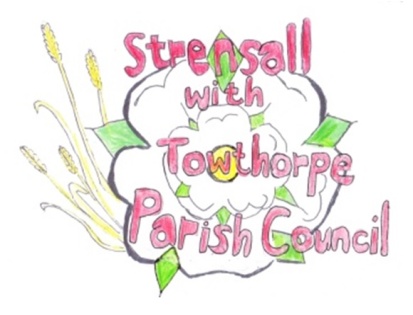 The Village Hall, Northfields, Strensall, YORK, YO32 5XW.Tel: 01904 491569	Email: clerk-strensallpc@btconnect.comChairman   Councillor Keith MarquisMINUTES OF THE MEETING OF THE PARISH COUNCIL PLANNING COMMITTEEHeld on Tuesday 23rd February 2016 at 6.30pm at the Village Hall, StrensallPRESENT  Cllr Chapman (Chair) Cllrs Marquis, Plant, Bolton, Fisher, Chambers, Maher and Harvey-Walker1.	AP0LOGIESReceived from Cllr Mattinson2.	DECLARATIONS OF INTERESTCllr Chambers and Cllr Plant both declared a personal interest in item 5(d)3.	MINUTESThere had been no meeting of the Planning Committee on 9th February.4.	ONGOING ISSUES(a)	Sevenoaks –Cllr Marquis and the Clerk had met with the City of York Council’s Property Services Officer on Friday 19th February, who made the position of the City Council as landowners clear.  A letter had been prepared to the developer advising them of the decision and that the services must be relocated and the land reinstated.  The content of the letter was discussed and approved Resolution P230216/01(b)    53 Kirklands –this matter was also discussed with the Property Services Officer who informed us that this land was the subject of a S106 agreement with the developer and therefore not even the small amount of land under discussion was able to be negotiated.	We were instructed to insist that the boundary fence be moved into the original position.   A letter had been prepared and this was discussed, amended and agreed that it should be signed and sent Resolution P230216/02(c)	Notice of an appeal on application 15/02483/FUL to vary conditions 7 and 8 of permitted application to allow caravan site to be open and occupied from 14th March of one year to 14th January of the next at Country Park, Pottery Lane.    It was agreed that the Parish Council’s objections should be confirmed in that it supports the planning officer’s reasons for refusal.  Resolution P230216/035.	PLANNING APPLICAITONS(a)	16/00305/FUL-proposed single storey rear extension and detached garage/workshop at 60A Moor Lane	The Parish Council do not object but would comment that the work undertaken in the workshop should be of a domestic nature only and should be conditioned accordingly.(b)	16/00196/FUL – proposed dormer to the rear of 119 The Village	The Parish Council do not object but comment that the velux windows would need to be approved by the Conservation Officer(c)	16/00228/FUL – proposed retention of temporary portable shower and toilet block until 31st October 2016 at Country Park, Pottery Lane	The Parish Council consider that this is yet another example of a retrospective application showing the applicants apparent disregard for the planning system.  The site already impacts on the green belt and the Parish Council is aware that the site is being used outside the agreed opening times despite each approved application being conditioned for the site to only open between 1st March and 31st October in any one year. The site is in Greenbelt / Open Countryside and there must be special circumstances demonstrated for this development.(d)	16/00280/TCA to fell 22 trees in the conservation area at 130 The Village	The trees are heavily laden with ivy which makes it difficult to see their condition. and the Parish Council would not wish to see any healthy trees felled.  The two trees on the boundaries by the Parish Council’s notice board and to the rear of the bus shelter should be saved if possible and pruned rather than felled.	The advice of the Arboreal Officer would be required before any work carried out.6. 	PLANNING DECISIONS:-(a)     15/02773/ADV – erection of non illuminated information board at the junctionof Church Lane and The Village for Strensall Local History Group – APPROVED(b)	15/02505/FUL  variation of condition 2 of approval 13/000034/FUL to alter approved plans to make a single storey side extension to plot 1 at Manor Farm, Towthorpe  -REFUSED(c)	15/02818/FUL –two storey rear extension and first floor windows to side elevation of 30 Riverside Walk - APPROVED 7.	To confirm date and time of next meeting as Tuesday 8TH March 2016 at 6.30pm Signed………………………………………………………………....Chairman8th March 2016					